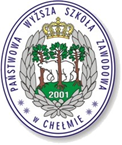 Ogólnopolska Konferencja Naukowo–Szkoleniowa „Interdyscyplinarna opieka nad człowiekiem w zdrowiu i chorobie”Chełm,   8 listopada 2016r. KARTA ZGŁOSZENIOWA UCZESTNICTWA W KONFERENCJINazwisko i imię uczestnika:………………..………………………………….. Stopień naukowy/tytuł zawodowy ……………………………………………. Nazwa instytucji: ………………………………………………………………. Adres do korespondencji: …………………..……………………………………......................................... telefon kontaktowy :……………………e-mail:……………………………Udział : 		czynny □ 	bierny □ 	bierny/student □Tytuł wystąpienia: ……………………………………………………………………………………..Autor/Autorzy: ……………………………………………………………………………………..Afiliacja:…………………………………………………………………………..Druk pracy w monografii w języku angielskim:TAK □				NIE □Dane do wystawienia faktury VAT – faktura wystawiana tylko na osobę/instytucję dokonującą wpłaty (nazwa, adres z kodem pocztowym) ....................................................................................................................................................... NIP ............................................................................................................................................... ……………………. Podpis uczestnika